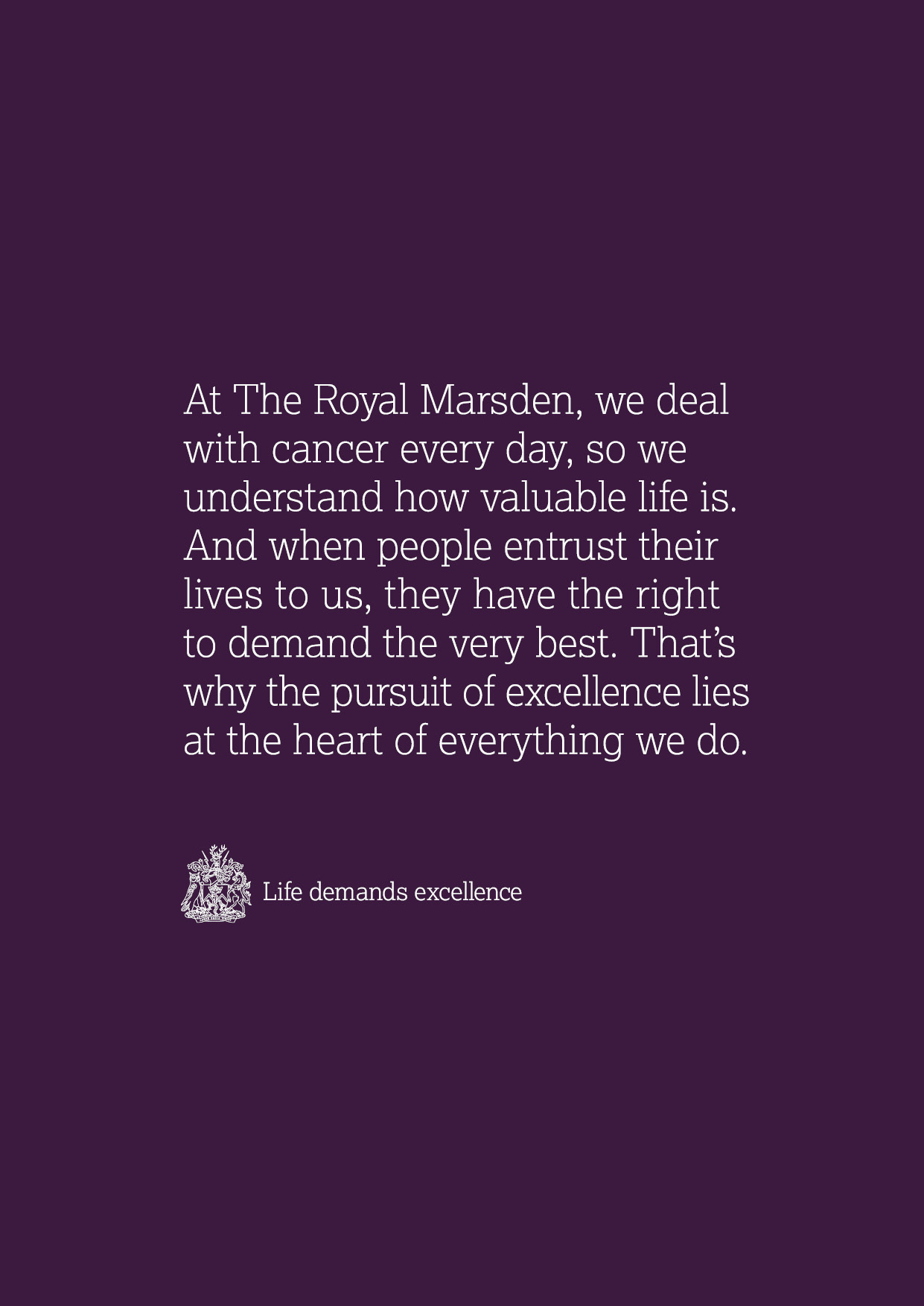 DEPARTMENTS OF ANAESTHESIA and INTENSIVE CARE MEDICINEJOB DESCRIPTIONSenior Clinical Fellow in Upper GI and Hepatobiliary Anaesthesia  (1 post)Whole-time fixed-term appointment for six months(Extendable up to 1 year subject to satisfactory review)ContractThe pay scale for this fellowship is aligned with the mirrored pay scale of the 2016 junior doctors’ contract. This is comprises a basic salary plus additional elements in line with the rota pattern for the post. LocationThe Royal Marsden has two sites - one based in Chelsea, London, and one based in Sutton, Surrey. The post holder will be based in Chelsea.Key information about The Royal MarsdenThe Royal Marsden is recognised worldwide for the quality of its cancer services. The Trust’s strategic aim is to achieve excellence in cancer treatment and diagnosis, through partnership and collaboration.The prime purpose of the Trust is the provision of state of the art cancer services as well as enabling research into the development of improved methods of prevention, diagnosis and treatment of cancer. Its other main purpose is teaching and the dissemination of knowledge both nationally and internationally. In 1991 it became the first NHS hospital to be awarded the Queen’s Award for Technology for its work on drug development. The hospital gained National Charter Mark Awards in 1995, 1998, 2001, and again in 2008 for the excellence of its services and achieved the international quality standard ISO 9001 for radiotherapy in 1996 and for chemotherapy in 2003. The Royal Marsden has consistently been awarded three stars and more recently double excellent rating in the NHS performance indicators, rating it among the nation’s best in terms of clinical quality and patient care.As a leading Cancer Centre, the Trust has close working relationships with many Cancer Units and other Cancer Centres. Predominantly the Trust’s workload is from within the South West and West London Cancer Networks but the Trust is unique in having a high out-of-area referral rate for rare cancers, recurrent disease and clinical trials.The Royal Marsden comprises two sites (87 inpatient beds and an 8 bedded day unit at Chelsea and 128 beds at Sutton including paediatrics). Over 40,000 patients attend the Royal Marsden each year. The Trust employs 3600 staff, including 335 medical staff. As a specialist cancer centre, the Trust serves local populations within the London Boroughs of Merton, Sutton, Wandsworth, Kensington & Chelsea and Westminster, as well as receiving referrals both nationally and internationally.The Royal Marsden supports a number of junior doctor training programmes and provides core and specialist training across a wide range of tumours in Clinical and Medical Oncology and Surgery (including gynaecological cancer, gastro-intestinal cancer, breast cancer, haemato-oncology, sarcoma, melanoma and lung cancers). Many trainees pursue higher degrees with the RM’s academic partner the Institute of Cancer Research (ICR). Professor David Cunningham is the Training Program Director for Medical Oncology and also Academic training lead.Organisation The Trust Board comprises an independent chair Mr Charles Alexander, executive directors, (Chief Executive, Chief Nurse, Director of Finance, Medical Director), and five non-executive directors from outside the NHS.The Trust Chief Executive Officer is Miss Cally Palmer, CBEThe Trust Medical Director is Dr Nick van AsThe Trust Finance Director is Mr Marcus ThormanThe Trust Chief Operating Officer and Deputy Chief Executive is Dr Liz BishopThe Trust Chief Nurse is Mr Eamonn SullivanThe Royal Marsden hospital management structure is organised into three Divisions: Cancer Services, Clinical Services and Private Care. This post sits within the Clinical Services Division.  Each Division is managed by a Divisional Director and supported by a Divisional Nursing Director.   The consultants heading up each Clinical Unit or specialty is a member of the Medical Advisory Committee.  This is chaired by the Medical Director, Dr Nick van As, who together with the other directors (ie Chief Nurse, Finance, IT, Strategy & Service Development, HR, Private Care and Estates) and the Divisional Directors form the Leadership Team.   The Leadership Team is chaired by the Chief Executive, Miss Cally Palmer.The Haemato-Oncology unit sits within the Division for Cancer Services and the Division of Clinical Services for the laboratory.  The Divisional Director for Cancer Services is Mrs Sarah Clarke and the Divisional Nurse Director is Jen Watson.  The division is grouped into three Clinical Business Units (CBUs).  Haemato-Oncology sits within the Rare Cancers CBU.  The Clinical Director is Mr Andrew Hayes.  Within this CBU are the following units: Sarcoma, Skin & Melanoma, Head & Neck, Thyroid, Neuro-Oncology and the Paediatric Unit.  Haematology also leads and provides important laboratory services including routine haematology clotting and transfusion as well as the regional specialist laboratory diagnostic services (SIHMDS).  This area of activity sits within the Clinical services division.Clinical Services DivisionAnaesthetics and Intensive Care/High Dependency, Pain Service, Clinical Pharmacology, Cancer Genetics, Palliative Care, Pathology, Imaging, Therapeutic Radiotherapy, Theatres and Day Surgery, Nuclear Medicine, Physics, Pharmacy, Medical Records, Patient Transport, Rehabilitation Department (Physiotherapy, Occupational Therapy, Dietetics, Speech Therapy, Lymphoedema Service, Therapeutic Massage, Pastoral Care, Clinical Psychology, Complementary Therapies, Patient Information, Volunteer Services, Community Liaison, Social Services). The Divisional Director for Clinical Services is Mr Jonathan Spencer. Cancer Services DivisionBreast Unit, Gynaecology Unit, Gastrointestinal Unit, Lung Unit, Urological Unit, Sarcoma Unit, Head & Neck Unit, Haemato-oncology Unit, Neuro-oncology Unit, Paediatric Unit, Thyroid Unit, Skin & Melanoma Unit, Plastic Surgery Unit, Drug Development Unit. In addition, the Divisions are supported by the following Directorates:Nursing, Risk and Quality Assurance Directorate comprising:Quality Assurance Department, Risk Management, Research, Practice and Professional Development DepartmentFinance DirectorateHuman Resources DirectorateComputing and Information DirectorateFacilities DirectoratePrivate Care DirectorateMarketing and Communications DirectorateKey information about The Institute of Cancer ResearchThe ICR’s mission is to make the discoveries that defeat cancer. The ICR is one of the world’s most influential cancer research institutes, with an outstanding record  of achievement dating back more than 100 years. The ICR provided the first convincing evidence that DNA damage is the basic cause of cancer, laying the foundation for the now universally accepted idea that cancer is a genetic disease. Today, the ICR leads the world at isolating cancer-related genes and discovering new targeted drugs for personalised cancer treatment. As a college of the University of London, the ICR provides postgraduate higher education of international distinction. The RM and ICR work in partnership to deliver academic excellence across the two institutions, especially in clinical and translational research.Reporting structureManagerially Accountable to:		Dr N Kasivisvanathan (Lead Clinician for Anaesthetics)Professionally Accountable to:		Dr M Hacking (Upper GI)		Dr R Raobaikady (Hepatobiliary)					Present Staffing in the Anaesthetics DepartmentSenior Medical Staff: Chelsea and SuttonDr T Beutlhauser (Head of Paediatrics/Urology/Gynaecology)Dr M Brown (Acute and chronic pain/Breast)Dr D Chisholm (Paediatrics/Gynaecology/Plastics/Vascular access)Dr P Farquhar-Smith (Head of Acute and Chronic Pain/Plastics)Dr J Filshie (Pain)Dr P Gruber (Head of CBU/CCU/Breast)Dr V Grover (Head of CCU/Gynaecology)Dr M Hacking (Upper GI/Gynaecology/Plastics)Dr J Handy (CCU/Vascular Access/Paediatrics)Dr C Irving (Head & Neck/Plastics)Dr S Jhanji (CCU/Urology/Plastics/Lead for Perioperative Research)Dr R Juneja (Audit/Sarcoma/Paediatrics/Pre-assessment)Dr R Kasivisvanathan (Head of Department/Urology/IR)Dr O Lacey (Head & Neck/Paediatrics)Dr Q Lo (Patient Safety and Quality Improvement/Breast)Dr H Lawrence (Gynaecology/Breast/Sarcoma/Lead for Day Surgery)Dr A Majumder (Sarcoma/Breast/Paediatrics)Dr A McLeod (Guardian of Safe Working/Head&Neck/Paediatrics/Pre-assessment)Dr O Mingo (Plastics/Hepatobiliary/Paediatrics/Simulation lead)Dr A Oliver (Pre-assessment/CPET lead/Paediatrics/Lower GI)Dr M O’Mahony (Lead for Pre-assessment/Upper GI/Gynaecology)Dr N Owen (Patient Safety and Quality Improvement/Breast)Dr R Raobaikady (Hepatobiliary/Endoscopy/Breast/Vascular access)Dr M Rooms (Paediatrics/Endoscopy/Urology)Dr R Self (College Tutor/Gynaecology/Urology/Paediatrics)Dr J Schutzer-Weissmann (Acute and chronic pain/Breast)Dr S Uren (Pre-assessment/Upper GI/Gynaecology/Lead for ACSA)Dr G Wares (Divisional Medical Director of Clinical Services/CCU)Dr T Wigmore (CCU/Information Technology adviser)Dr S Walker (Paediatrics/Pre-assessment/Sarcoma/Fellowships coordinator)Dr J E Williams (Acute and chronic pain/Upper GI/Breast)Dr M Frow Trust grade (Breast/Plastics/Chest Drain Clinic/On-call – Sutton)Dr A Smith Trust grade (Breast/Plastics/On-call – Sutton)Junior Medical Staff: London and Sutton	Anaesthesia:12 ST 5,6 or 7 trainees (Imperial / Royal Free / UCLH Schools of Anaesthesia) 2 Pain Fellows (1 advanced pain trainee, and 1 academic fellow)6 Anaesthesia FellowsCritical Care:2 ST 5, 6, or 7 Trainees from Imperial School of Anaesthesia, ICM moduleST 3 from London ICM CCT ProgramST 4 from London ICM CCT Program2 Intensive Care Fellows4 Foundation Year 2 Trainees in critical care medicineWorkload There are currently 7 theatres, and a 16 bedded critical care unit in Chelsea.  There are 2 theatres, and a 2 bedded ‘treat and transfer facility’ in Sutton for stabilisation of critical care patients. Theatres: This is a Consultant led and delivered service, with senior trainees available for training and continuity in theatres. There is one senior trainee on call in theatre between the hours of 8am and 8pm, supported by a nominated daytime Consultant, with night time cover provided by the ITU SpR (on site) and on call General anaesthesia Consultant (off site from 6pm, covering Sutton and Chelsea) and Critical Care Consultant (off side, covering Sutton and Chelsea).Chelsea: There are seven theatres and the average workload is currently 400 procedures per month, of which on average 120 per month are admitted to the critical care unit (CCU).  The case mix is predominantly complex major surgery including:Upper GI – Thoraco-abdominal Oesophago-gastrectomy (including robotic oesophagogastrectomy), Gastrectomy, Whipples procedure, Hepatobiliary SurgeryHead and Neck – Major resection and free flap reconstructionLower GI – including Sacrectomy and total exenterative proceduresGynae-Oncology – including pelvic exenteration and an increasing amount of robotic surgerySarcoma – tertiary referral centre for complex retroperitoneal sarcoma and melanomaUrology – increasing amount of robotic surgery including cystectomy, prostatectomy and nephrectomy.Plastics – across discipline reconstructive and free flap surgeryBreast SurgerySutton: There are currently two theatres and one paediatric day-procedure theatre. The theatre workload averages 300 procedures per month. Included within this total figure are 100 paediatric procedures, which take place in the paediatric day-procedure suite, and an average of 40 paediatric CT/MRI cases a month. Critical Care:The Marsden Critical Care unit provides excellent outcomes for both elective surgical (75% of admissions) and medical patients.  Following the fire in 2008, a new 16-bedded CCU opened in September 2010.  This is the largest critical care unit dedicated to the care of oncology patients in the United Kingdom and admits on average 1,400 patients per annum.  The units (Chelsea and Sutton) treat a mixture of level two and three patients comprising elective admissions following major surgical procedures and emergency surgical, medical and haemato-oncology admissions.  With active chemotherapy and bone-marrow transplantation programmes within the Trust, immunosuppressive and immune mediated complications are regularly encountered.  The specialist nature of the Trust also requires that the units double as respiratory, coronary and renal high-dependency units for our patients. In keeping with national standards and guidelines, active programmes of evolution and modernisation are underway in the critical care unit with the development of evidence-based protocols for the management of severe sepsis, nutrition, ventilation, renal replacement therapy and infection control.  Sub-specialist interests are being developed within the ICU team.  Weekly multi-disciplinary team meetings are undertaken to discuss and decide upon best courses of care and treatment for our patients and provides a forum for regular morbidity and mortality reviews. Data is submitted to ICNARC and the critical care network, with outcomes and quality measures amongst the best against the benchmarks of both organisations.Senior medical cover is provided by seven intensive care consultants who undertake on-call duties on a weekly or split week roster.  They provide dedicated cover to the unit undertaking morning and evening ward rounds.  Junior medical cover is provided by Specialist Registrars (SpRs), Trust Grade Doctors or Fellows in Anaesthesia and ICM for each site.  Foundation Year 2 (FY2) trainees are also attached to the Chelsea critical care unit.  Night-time cover is provided by the SpR in Anaesthesia and/or ICM and a FY2 with the on call Consultant off site.  There is a 24/7 nurse led critical care outreach service on the both sites.There are 2 “treat and transfer” beds in Sutton which provide cover primarily for haemato-oncological emergencies, with patients being transferred up to Chelsea should they require level 3 care.  Communication with Sutton is augmented by the presence of webcams and teleconferencing facilities at both sites.  PreassessmentThere is an Anaesthetic lead pre-assessment service with 2 sessions per week at Sutton and 9 sessions at Chelsea. We also run a preoperative Cardiopulmonary Exercise Testing (CPET) service.Upper GI and Hepatobiliary Anaesthesia fellowshipManagerially Accountable to:	Dr  R Kasivisvanathan (Lead Clinician for Anaesthetics)Professionally Accountable to:	Dr M Hacking (Upper GI)		Dr R Raobaikady (Hepatobiliary)This is a substantive six-month post, extendable to 12 months subject to satisfactory internal review, open to all post-fellowship anaesthetic specialist registrars who wish to develop a further interest in Upper GI and Hepatobiliary Anaesthesia.  The trainee would be expected to have 1 - 2 days per week dedicated to upper GI and Hepatobiliary theatre lists, time spent in upper GI and Hepatobiliary MDT meetings, and preassessment, with approximately 1 day per week of clinical service commitment to theatres and an additional on-call commitment based in Chelsea or Sutton.  Some time would be dedicated to academic activities to pursue relevant projects.  This equates to approximately 80% clinical commitment and 20% academic commitment, and would add up to an average 48-hour week.The trainee would also have the opportunity to be involved in recruitment and consent to all ongoing multi-centre trials, including “Preoperative intravenous iron to treat anaemia in major surgery” (PREVENTT), “Prevention of Insufficiency after Surgical Management” (PRISM), and the “Perioperative Quality Improvement Programme” (PQIP).The post-holder will be encouraged to pursue a Diploma in Perioperative Medicine (University College London), should they so wish.  Financial support will be available.  The post would suit an individual seeking Out of Programme for Experience (OOPE).  With the approval of the Postgraduate Dean, Out of Programme for Training (OOPT) may be available following appropriate prospective approval.  The post would also suit an individual looking for post-CCT experience.  Specific objectives and opportunities of this postOpportunities include, but are not limited to, the following:EducationOpportunity to undertake Diploma in Perioperative Medicine (partially funded)Opportunity to be part of the development of the new International multicentre education program in Anaesthesia for Oncology between Houston, Melbourne and LondonMentor Junior SpR’s in Anaesthesia and ICUOpportunity to teach and run courses including Basic Assessment and Support in Intensive Care Course and Critical Care Transfer Course Opportunity to be involved in, facilitate and teach on the weekly registrar teaching.Opportunities to be involved in education for preassessment, theatres and ICU nursing staff, and ODP training.The post-holder would be expected to participate in Continuing Medical Education to the level required by the Royal College of Anaesthetists.Fully funded Good Clinical Practice Training Course (International ethical, scientific and practical standard to which all clinical research training is conducted).ResearchRecruit and consent upper GI / HPB patients to ongoing multicentre trials (including PREVENTT, PRISM and PQIP)To be involved in:Ethics proposalsData CollectionAbstract WritingPresentationPublication Audit	At least one audit/service evaluation to be undertaken during each 3-month period, with a particular focus on improvement in patient outcomes.The appointee will take part in regular Department, Academic and Audit meetingsAnaesthesia       	Major Gastrointestinal Anaesthesia and hepatic resection surgery.Preassessment including use of CPET as a risk assessment tool.Assisting with Patient Blood Management ProgrammeOpportunity to have hands-on experience of a large number of TIVA anaesthesia casesManagement	Attend, and participate in appropriate board and hospital meetings.Attend Upper GI / HPB MDT meetings when possibleAdditional RequirementsThe appointee will be expected with colleagues to provide a first class anaesthetic and critical care service.  Clinical duties include, but are not limited, to the day to day provision of high quality anaesthetic and medical care to patients in theatres and the ICU and management of patients in the Preassessment Clinic.  The post holder is expected to be familiar with and adhere to the Trust’s policies on Clinical Governance, Confidentiality and Infection Control.  The post holder is required to act in accordance with the General Medical Council’s “Code of Professional Conduct”.The appointee will be expected to adhere to the Trust’s values and behave in a way that reflects these.  Annual ReviewThe post-holder will have a six-monthly appraisal with the head of department and with his/her educational supervisor.  In addition it is anticipated that the post-holder will meet at least monthly with his/her supervisor to review the progress of their audit/research work.Confidentiality and data protectionAll employees of The Royal Marsden NHS Foundation Trust must not, without prior permission, disclose any information regarding patients or staff (please also see the Trust’s policy on Whistleblowing). In instances where it is known that a member of staff has communicated information to unauthorised persons, those staff will be liable to dismissal. Moreover, the Data Protection Act 1998 also renders an individual liable for prosecution in the event of unauthorised disclosure of information.General Data Protection RegulationYou will familiarise yourself with the Trust’s data protection policy which sets out its obligations under the General Data Protection Regulation and all other data protection legislation.  You must comply with the Trust’s data protection policy at all times and you agree that you will only access the systems, databases or networks to which you have been given authorisation.   The Trust will consider a breach of its data protection policy by you to be a disciplinary matter which may lead to disciplinary action up to and including summary dismissal.  You should also be aware that you could be criminally liable if you disclose personal data outside the Trust’s policies and procedures. If you have any queries about your responsibilities in respect of data protection you should contact the Trust’s Data Protection Officer.Safeguarding children and vulnerable adultsAll staff must be familiar with and adhere to the Trust’s child protection and safeguarding adult policies and procedures. All staff are required to attend child protection and safeguarding adults awareness training, additional training and supervision regarding child protection relevant to their position and role.Health and safetyAll staff are required to make positive efforts to maintain their own personal safety and that of others by taking reasonable care, carrying out requirements of the law whilst following recognised codes of practice and Trust policies on health and safety.Customer service excellenceAll staff are required to support the Trust’s commitment to developing and delivering excellent customer-focused service by treating patients, their families, friends, carers and staff with professionalism, respect and dignity.Emergency planningIn accordance with the Trust's responsibilities under the Civil Contingencies Act 2004 all  staff are required to undertake work and alternative duties as reasonably directed at variable locations in the event of and for the duration of a significant internal incident, major incident or pandemic.Equality and diversity policyThe Royal Marsden NHS Foundation Trust is committed to eliminating all forms of discrimination on the grounds of age, disability, gender reassignment, marriage / civil partnership, pregnancy / maternity, race, religion or belief, sex and sexual orientation.No smoking policyIt is the policy of the Trust to promote health. Smoking is actively discouraged and is prohibited in most areas of the Hospital, including offices, with the exception of designated smoking areas on both sites.Review of this job descriptionThis job description is intended as an outline of the general areas of activity. It will be amended in the light of the changing needs of the organization, in which case it will be reviewed in conjunction with the post holder.Terms and conditions of employmentThis post is exempt from the Rehabilitation of Offenders Act 1974, meaning that any criminal conviction must be made known at the time of application.Person specification    Essential                                                   DesirableFRCA or equivalentExperience, or understanding of the UK health care systemGMC registrationExperience working in the Oncology environmentALS current certificationBSc, B Med Sc or MScExperience in Intensive Care MedicineAn interest in peri-operative medicine, preassessment and/or major surgeryPaediatric anaesthesia experienceAPLS or PILS current certificationA strong work ethic with an ability to systematically progress clinical, research and audit tasks in collaboration with a consultant supervisorPrevious work in an academic environment with basic laboratory skills and the motivation and drive to initiate, work through, and complete a scientific research project under supervisionThe ability to collaborate and communicate effectively with patients, relatives and colleagues and work well as part of a multi-disciplinary team across management and clinical disciplines, grades and abilities.